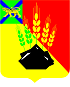                                                   ДУМАМИХАЙЛОВСКОГО МУНИЦИПАЛЬНОГО РАЙОНА  Р Е Ш Е Н И Е с. Михайловка24.12.2015 г.	                                                                                          № 38Об избрании  на должность  главы Михайловского муниципального района 	В соответствии с Федеральным законом от 06.10.2003 №131-ФЗ «Об общих принципах организации местного самоуправления в Российской Федерации»,  законом Приморского края от 02.03.2015 № 557-КЗ «О внесении изменений в статью 3 закона Приморского края «О сроке полномочий представительных органов и глав муниципальных образований Приморского края, порядке формирования представительных органов муниципальных районов и порядке избрания глав муниципальных образований Приморского края», руководствуясь решением Думы Михайловского  муниципального района от 26.03.2015г. № 622 «Об утверждении Положения «О порядке проведения конкурса на замещение  должности главы  Михайловского муниципального района»,  руководствуясь решением  конкурсной комиссии от 24.12.2015г. № 10 «О представлении из числа  кандидатов, допущенных к участию во втором этапе   конкурса двух кандидатов на рассмотрение Думы Михайловского муниципального района для избрания   главой    Михайловского  муниципального района», Уставом Михайловского муниципального района,   Дума Михайловского муниципального района                                            Р Е Ш И Л А :        1. По результатам конкурса на замещение  должности главы  Михайловского муниципального района  избрать на должность главы Михайловского муниципального района  - Архипова Владимира Владимировича2.  Настоящее решение вступает в силу с момента его принятия.3. Данное решение опубликовать в районной газете «Вперед» и разместить на официальном сайте  Михайловского муниципального района в сети Интернет в течении 5 календарных дней со дня его принятия.Председатель Думы Михайловского муниципального  района 			                                  В.В. Ломовцев